List of coursesAcademic year:2022-2023Name of the Organization:Oracle AcademyS. No.Date(s)Name of the CourseNumber of students EnrolledNumber of Students Certified1Apr 2023-June 2023Database Programming with SQL2101502Apr 2023-June 2023Database Design210150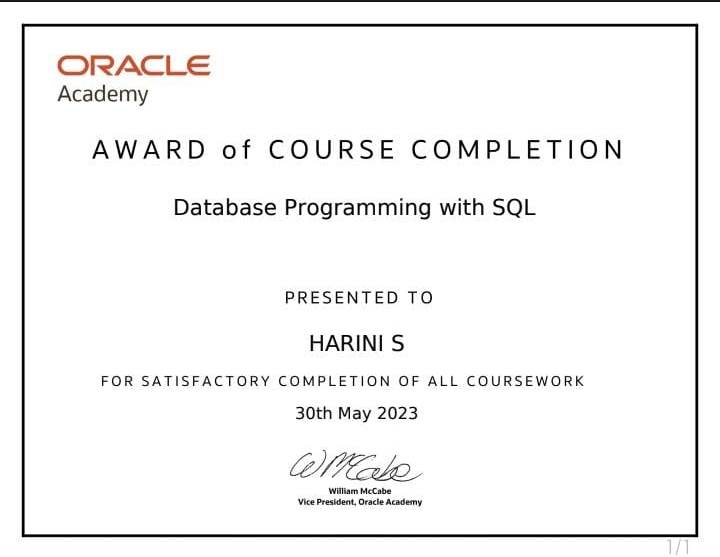 Academic year:2020-2021Name of the Organization:Oracle AcademyS. No.Date(s)Name of the CourseNumber of students EnrolledNumber of Students Certified1Apr 2021-June 2021Database Programming with SQL127902Apr 2021-June 2021Database Design12790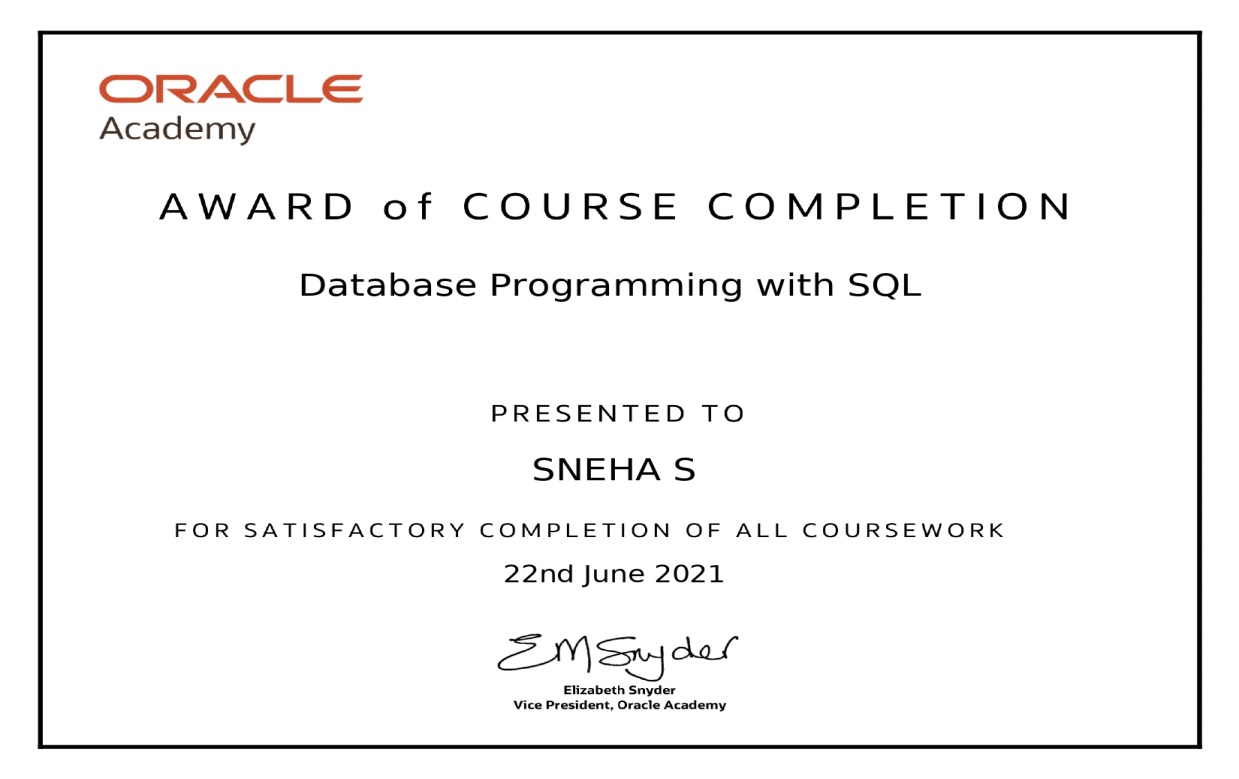 Academic year:2018-2019Name of the Organization:Oracle AcademyS. No.Date(s)Name of the CourseNumber of students EnrolledNumber of Students Certified1Aug 2018-Sep 2018Database Programming with SQL75642Aug 2018-Sep 2018Database Design7564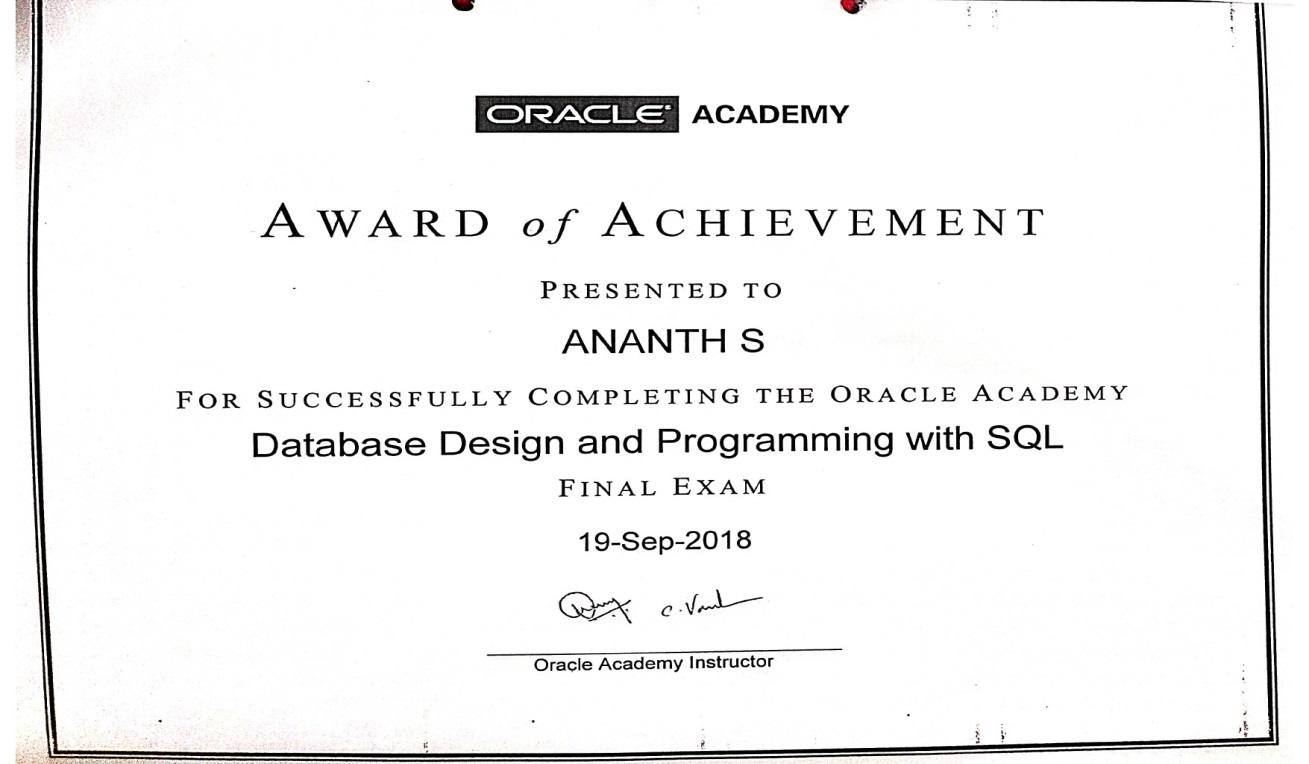 Academic year:2017-2018Name of the Organization:Oracle AcademyS. No.Date(s)Name of the CourseNumber of students EnrolledNumber of Students Certified1Aug 2017-Sep 2017Database Programming with SQL69422Aug 2017-Sep 2017Database Design6942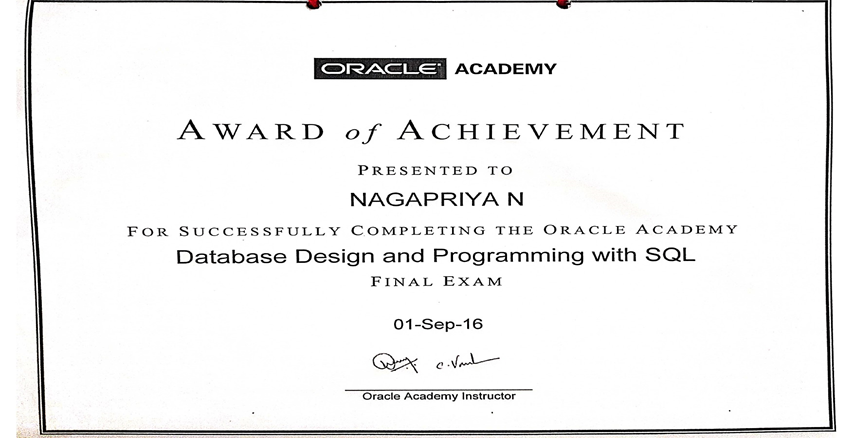 Academic year:2016-2017Name of the Organization:Oracle AcademyS. No.Date(s)Name of the CourseNumber of students EnrolledNumber of Students Certified1July 2016-Sep 2016Database Programming with SQL54252July 2016-Sep 2016Database Design5425